Fragebogen - Entlastung von Letztverbrauchern i. S. d. Gesetzes zur Einführung einer Strompreisbremse (Strompreisbremsegesetz - StromPBG) Der LetztverbraucherVorname, Nachname / Firma: Straße: PLZ: Ort: Ansprechpartner: E-Mail-Adresse für Rückfragen: Telefon für Rückfragen: teilt hiermit gegenüber der Stadtwerke Stockach GmbH, Ablaßwiesen 8 in 78333 Stockach (im Folgenden SWS) folgende für die Ermittlung der auf die, durch Stadtwerke Stockach GmbH mit Strom belieferten, Netzentnahmestellen entfallenden Entlastungsbeträge i. S. d. StromPBG erforderlichen Informationen mit.Frage 1: Handelt es sich bei dem Letztverbraucher um einen Produzenten landwirtschaftlicher Erzeugnisse? [Ja / Nein]: Frage 2: Handelt es sich bei dem Letztverbraucher um einen Produzenten aquakultureller Erzeugnisse? [Ja / Nein]: Frage 3: Verfügt der Letztverbraucher über mehr als eine Netzentnahmestelle (einschließlich verbundener Unternehmen und unabhängig davon, ob diese alle von SWS mit Strom beliefert werden)? [Ja / Nein]: Frage 4: Liegt eine von § 9 Abs. 1 Nr. 2 StromPBG abweichende absolute Höchstgrenze für den Letztverbraucher vor? [Ja / Nein] Falls Sie Frage 3 mit „Nein“ beantwortet haben, so füllen Sie bitte die folgenden Fragen zur versorgten Netzentnahmestelle aus. Sollten Sie die Frage 3 mit „Ja“ beantwortet haben, nutzen Sie stattdessen bitte die tabellarische Entnahmestellenübersicht im Excel-Format und fügen diese dem ausgefüllten Fragebogen bei.Fragen zur versorgten NetzentnahmestelleFalls Sie die Fragen 1, 2 und 4 alle mit „Nein“ beantwortet haben, dann überspringen Sie bitte die folgenden Angaben zu den absoluten und relativen Höchstgrenzen.Falls Sie mindestens eine der Fragen 1, 2 und 4 mit „Ja“ beantwortet haben und Sie von einer absoluten Höchstgrenze von weniger als 2 Millionen EUR für den Letztverbraucher ausgehen, so füllen Sie bitte die folgenden Angaben zu den absoluten und relativen Höchstgrenzen der betreffenden Netzentnahmestelle aus.Sollten Sie die Frage 4 mit „Ja“ beantwortet haben und Sie von einem Entlastungsanspruch an sämtlichen Netzentnahmestelle von mehr als 150.000 Euro pro Monat ausgehen, nutzen Sie stattdessen bitte das offizielle Formular für die Selbsterklärung nach § 22 Abs. 1 Nr. 1 EWPBG / § 30 Abs. 1 Nr. 1 StromPBG.Fragen zu HöchstgrenzenNach der vorläufigen Selbsteinschätzung sollen für das Unternehmen folgende Höchstgrenze gelten: Eine absolute Höchstgrenze nach § 18 Abs. 1 EWPBG / § 9 Abs. 1 StromPBG in Höhe von  Euro. Eine relative Höchstgrenze nach § 18 Abs. 2 EWPBG / § 9 Abs. 2 StromPBG von
 Euro.Sofern Sie Frage 3 mit „Nein“ beantwortet haben: Der sich daraus ergebende individuelle Anteil für o. g. Netzentnahmestelle: von  Euro. Sollten Sie für das hier gegenständliche Lieferverhältnis keine Entlastung in Anspruch nehmen wollen, ist bei den Fragen zu den Höchstgrenzen bei (3), ggf. auch bei (1) und (2) der Wert „Null“ einzutragen.Hinweis: Entsprechend § 43 Abs. Nr. 6 StromPBG kann eine vorsätzliche oder fahrlässig fehlende, nicht richtige, nicht vollständige oder nicht rechtzeitige Meldung eine Ordnungswidrigkeit darstellen.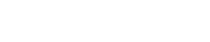 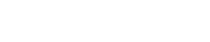 NetzentnahmestelleEnergieartStromStraße, Hausnr.PLZOrtMarktlokations-IDVom zuständigen Messstellenbetreiber (MSB) für das Kalenderjahr 2021 festgestellter Jahresverbrauch in kWh (z. B. anhand der Jahresendabrechnung Ihres Stromlieferanten).Nur auszufüllen für Netzentnahmestellen mit sogenannter registrierender Lastgangmessung (RLM) oder einem intelligenten Messsystem mit RLM-Bilanzierung.Falls für das gesamte Kalenderjahr 2021 kein Jahresverbrauch festgestellt werden kann (z. B. bei einem Netzanschluss, der erst nach dem 01.01.2021 errichtet wurde), alternative Angabe des Verbrauchs beginnend mit dem ersten Tag ab dem Verbrauchsdaten vorliegen.Verbrauch:
Zugrundeliegender Verbrauchszeitraum:
Nutzung von mindestens 90 Prozent der Netzentnahme abzüglich rückgespeister Energie unmittelbar für den Fahrbetrieb im Schienenverkehr [Ja / Nein]☐ NeinHöchstgrenze gemäß § 9 Absatz 1 Nr. 2 (Zutreffendes bitte auswählen, sofern anwendbar). 4 Millionen EUR, wobei die Entlastungssumme 50 % der krisenbedingten Energiemehrkosten des Unternehmens nicht übersteigen darf,oder 2 Millionen EUR, wobei die Entlastungssumme 100 % der krisenbedingten Energiemehrkosten des Unternehmens nicht übersteigen darf.